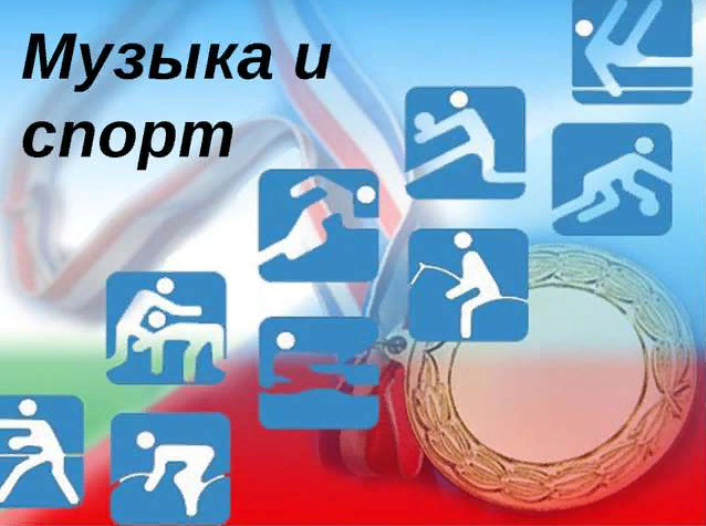 Несмотря на кажущуюся несовместимость понятий «музыка» и «спорт», вот уже несколько веков подряд они идут рука об руку. В спорте музыка всегда использовалась для подчеркивания особой важности происходящего, для создания определенного настроения, как у зрителей, так и у соревнующихся, а могла сочетать в себе обе эти функции.      Музыка открывает человеку дверь в другой мир. В этом мире можно обойтись без слов - здесь царят звуки. Музыка успокаивает или возбуждает, веселит или заставляет грустить. Очень важно, чтобы музыка, выбранная для юных спортсменов, была им доступна и понятна. Часто многие творческие люди, композиторы, музыканты создают свои произведения к различным событиям, происходящим в стране, в мире, (например, Олимпиада) отражая свои чувства, свое отношение. Много различных видов спорта (на Олимпиаде) исполняются исключительно под музыку, например, фигурное катание.Для таких видов спорта как гимнастика, синхронное плавание используются более спокойные и мелодичные музыкальные композиции.И, конечно же, Гимн! Гимн звучит для победителей Олимпиады, это самая главная музыка страны. Гимн - это гордость каждой страны.В заключении хотелось бы сделать вывод, что музыка имеет прямое отношение к спорту и помогает в его развитии, помогает спортсменам добиваться успехов, и прославлять свою Родину своими достижениями.Поэтому мы с Вами поможем сегодня ребенку почувствовать себя знаменитым спортсменом с комплексом ритмической гимнастики Сл. А.И. ПилецкойМуз. Д. и В. Трубачевых«Я СО СПОРТОМ ПОДРУЖУСЬ»Папа, мамочка и я          пальцем вытянутой руки показываем (перечисляем) ладонь к груди. У нас спортивная семья          руки на пояс, наклоны головы вправо – влево.Со спортом дружим мы всегда      руки к плечам, в стороны. Ноги пружинятНе болеем никогда.Припев:Не страшен нам ни холод, ни жара     кружение ходьбой вправо; упражнение «маятник».Не нужны нам доктора    кружение ходьбой влево; упражнение "маятник"Солнце, воздух и вода поочередное поднимание рук вверх, вода – движение руками «волна»И полезная еда      руки на пояс. Наклоны туловища (влево-вправо)Лыжи, плаванье, коньки      имитация лыжной ходьбы руками.И прекрасные деньки.      поднимание рук вверх с пружинкойПрипев: ПовторениеПрогулке говорим мы да ходьба по кругуТелевизор – ерунда            ходьба по кругу в другую сторонуВ лес по ягоды пойдем       наклониться, опустить рукиИ здоровье там найдем.       идем назад, руки поднимаем.Припев: Повторение.       пружинящий шаг.Уважаемые родители!Вы можете составить свой собственный комплекс ритмической гимнастики под любую песню на ваш выбор. Рекомендуем Вам:«Мечтай о спорте» сл. Е.Н. Тимофеевой, муз. О.В. Артемьевой (старший, подготовительный возраст)«Все вокруг стараются» сл. В. Викторова, муз. Е. Тумамняна (младший, средний возраст)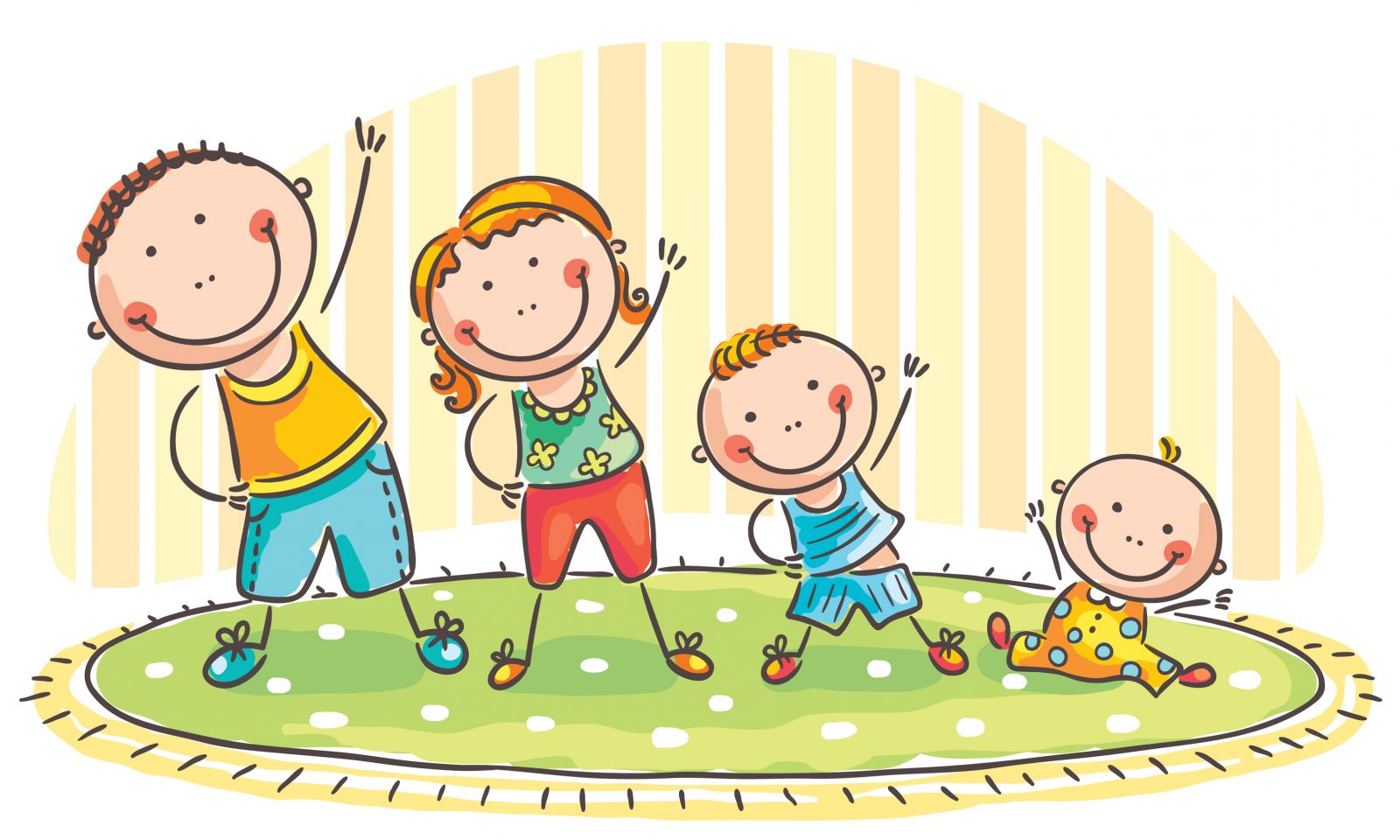 Желаем Вам здоровья и хорошего настроения!Музыкальный руководитель Свиридова И.В.